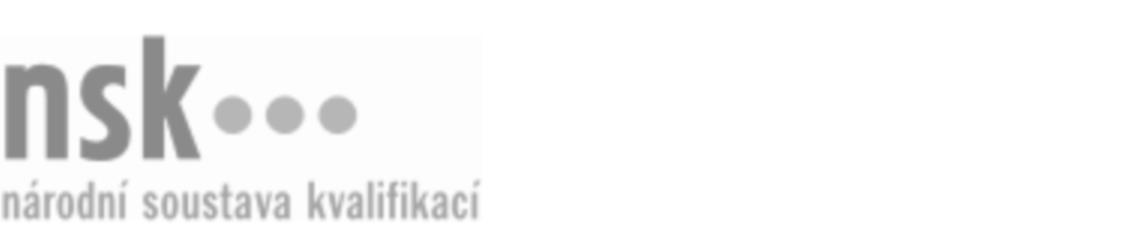 Kvalifikační standardKvalifikační standardKvalifikační standardKvalifikační standardKvalifikační standardKvalifikační standardKvalifikační standardKvalifikační standardServisní technik/technička karotážních přístrojů (kód: 21-055-M) Servisní technik/technička karotážních přístrojů (kód: 21-055-M) Servisní technik/technička karotážních přístrojů (kód: 21-055-M) Servisní technik/technička karotážních přístrojů (kód: 21-055-M) Servisní technik/technička karotážních přístrojů (kód: 21-055-M) Servisní technik/technička karotážních přístrojů (kód: 21-055-M) Servisní technik/technička karotážních přístrojů (kód: 21-055-M) Autorizující orgán:Ministerstvo průmyslu a obchoduMinisterstvo průmyslu a obchoduMinisterstvo průmyslu a obchoduMinisterstvo průmyslu a obchoduMinisterstvo průmyslu a obchoduMinisterstvo průmyslu a obchoduMinisterstvo průmyslu a obchoduMinisterstvo průmyslu a obchoduMinisterstvo průmyslu a obchoduMinisterstvo průmyslu a obchoduMinisterstvo průmyslu a obchoduMinisterstvo průmyslu a obchoduSkupina oborů:Hornictví a hornická geologie, hutnictví a slévárenství (kód: 21)Hornictví a hornická geologie, hutnictví a slévárenství (kód: 21)Hornictví a hornická geologie, hutnictví a slévárenství (kód: 21)Hornictví a hornická geologie, hutnictví a slévárenství (kód: 21)Hornictví a hornická geologie, hutnictví a slévárenství (kód: 21)Hornictví a hornická geologie, hutnictví a slévárenství (kód: 21)Týká se povolání:Technik karotáže a perforaceTechnik karotáže a perforaceTechnik karotáže a perforaceTechnik karotáže a perforaceTechnik karotáže a perforaceTechnik karotáže a perforaceTechnik karotáže a perforaceTechnik karotáže a perforaceTechnik karotáže a perforaceTechnik karotáže a perforaceTechnik karotáže a perforaceTechnik karotáže a perforaceKvalifikační úroveň NSK - EQF:444444Odborná způsobilostOdborná způsobilostOdborná způsobilostOdborná způsobilostOdborná způsobilostOdborná způsobilostOdborná způsobilostNázevNázevNázevNázevNázevÚroveňÚroveňKarotážní práce ve vrtech a sondáchKarotážní práce ve vrtech a sondáchKarotážní práce ve vrtech a sondáchKarotážní práce ve vrtech a sondáchKarotážní práce ve vrtech a sondách44Uplatnění geofyzikální metody při zkoumání stavby a složení zemské kůry a jejího okolíUplatnění geofyzikální metody při zkoumání stavby a složení zemské kůry a jejího okolíUplatnění geofyzikální metody při zkoumání stavby a složení zemské kůry a jejího okolíUplatnění geofyzikální metody při zkoumání stavby a složení zemské kůry a jejího okolíUplatnění geofyzikální metody při zkoumání stavby a složení zemské kůry a jejího okolí44Použití výpočetní techniky při karotážních pracíchPoužití výpočetní techniky při karotážních pracíchPoužití výpočetní techniky při karotážních pracíchPoužití výpočetní techniky při karotážních pracíchPoužití výpočetní techniky při karotážních pracích44Instalace hardware včetně jeho oživování a uvádění do provozuInstalace hardware včetně jeho oživování a uvádění do provozuInstalace hardware včetně jeho oživování a uvádění do provozuInstalace hardware včetně jeho oživování a uvádění do provozuInstalace hardware včetně jeho oživování a uvádění do provozu44Zapojení a nastavení zařízení nízkého napětíZapojení a nastavení zařízení nízkého napětíZapojení a nastavení zařízení nízkého napětíZapojení a nastavení zařízení nízkého napětíZapojení a nastavení zařízení nízkého napětí44Obsluha měřicích přístrojů pro karotážObsluha měřicích přístrojů pro karotážObsluha měřicích přístrojů pro karotážObsluha měřicích přístrojů pro karotážObsluha měřicích přístrojů pro karotáž44Dodržování bezpečnosti práce při karotážním měření ve vrtech a sondáchDodržování bezpečnosti práce při karotážním měření ve vrtech a sondáchDodržování bezpečnosti práce při karotážním měření ve vrtech a sondáchDodržování bezpečnosti práce při karotážním měření ve vrtech a sondáchDodržování bezpečnosti práce při karotážním měření ve vrtech a sondách44Vedení provozní a technické dokumentaceVedení provozní a technické dokumentaceVedení provozní a technické dokumentaceVedení provozní a technické dokumentaceVedení provozní a technické dokumentace44Servisní technik/technička karotážních přístrojů,  28.03.2024 14:30:32Servisní technik/technička karotážních přístrojů,  28.03.2024 14:30:32Servisní technik/technička karotážních přístrojů,  28.03.2024 14:30:32Servisní technik/technička karotážních přístrojů,  28.03.2024 14:30:32Strana 1 z 2Strana 1 z 2Kvalifikační standardKvalifikační standardKvalifikační standardKvalifikační standardKvalifikační standardKvalifikační standardKvalifikační standardKvalifikační standardPlatnost standarduPlatnost standarduPlatnost standarduPlatnost standarduPlatnost standarduPlatnost standarduPlatnost standarduStandard je platný od: 21.10.2022Standard je platný od: 21.10.2022Standard je platný od: 21.10.2022Standard je platný od: 21.10.2022Standard je platný od: 21.10.2022Standard je platný od: 21.10.2022Standard je platný od: 21.10.2022Servisní technik/technička karotážních přístrojů,  28.03.2024 14:30:32Servisní technik/technička karotážních přístrojů,  28.03.2024 14:30:32Servisní technik/technička karotážních přístrojů,  28.03.2024 14:30:32Servisní technik/technička karotážních přístrojů,  28.03.2024 14:30:32Strana 2 z 2Strana 2 z 2